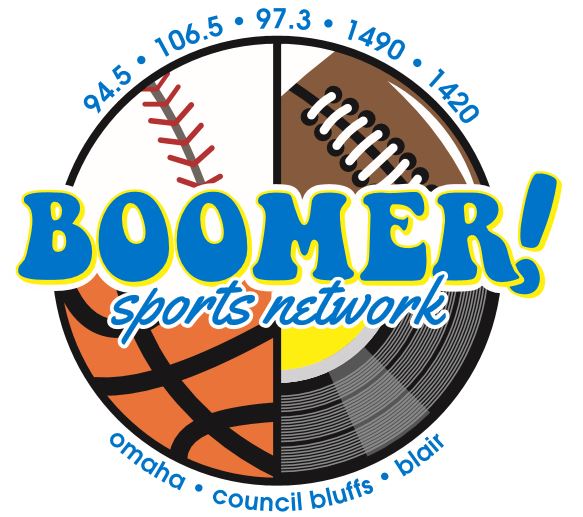 Boomer Sports Network Daily Update SponsorshipYour business will receive 20 recorded promos each week!:10 intro liner:30 commercial adjacencyBoomer Sportscaster Tom Seline highlights the week in sports and upcoming contests 2X per day on the Boomer Radio Network (10:30am/2:30PM M-F)Investment $300 per week ($600 value)Client________________________  Date___________________Approval_____________________________________________Boomer Account Executive____________________________13 week minimum agreement